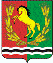 АДМИНИСТРАЦИЯМУНИЦИПАЛЬНОГО ОБРАЗОВАНИЯ РЯЗАНОВСКИЙ СЕЛЬСОВЕТ
АСЕКЕЕВСКОГО РАЙОНА ОРЕНБУРГСКОЙ ОБЛАСТИРАСПОРЯЖЕНИЕ=====================================================================26.09.2023                                   с. Рязановка                                            № 15-рОб утверждении штатного расписания В соответствии со ст. 27 Устава муниципального образования Рязановский сельсовет,  на основании Положения о денежном содержании муниципальных служащих в муниципальном образовании Рязановский сельсовет, во исполнение постановления администрации Асекеевского района от 25.09.2023 года № 635-п:Утвердить штатное расписание администрации муниципального образования Рязановский сельсовет на 01.10.2023 года, согласно приложению.Контроль за исполнением настоящего распоряжения оставляю за собой.Распоряжение вступает в силу со дня его подписания и распространяется на правоотношения возникшие с 01 октября 2023 года.Глава муниципального образования                                               Брусилов А.В.Разослано: администрации района, прокуратуру района, в финансовый отдел, в дело.